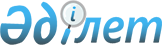 О внесении изменений и дополнений в приказ Председателя Агентства Республики Казахстан по государственным закупкам от 31 октября 2002 года
N 8 "Об утверждении Типовой конкурсной документации, предоставляемой организатором конкурса потенциальным поставщикам для подготовки конкурсных заявок и участия в открытом или закрытом конкурсе по государственным закупкам товаров, работ и услуг", зарегистрированный за N 2041
					
			Утративший силу
			
			
		
					Приказ и.о. Председателя Агентства Республики Казахстан по государственным закупкам от 23 июля 2004 года N 80. Зарегистрирован в Министерстве юстиции Республики Казахстан 14 августа 2004 года N 3008. Утратил силу приказом Министра финансов Республики Казахстан от 15 апреля 2008 года N 179.




Извлечение из приказа






Министра финансов РК






от 15.04.2008 N 179





      "В соответствии с пунктом 1 


 статьи 27 


 Закона "О нормативных правовых актах" ПРИКАЗЫВАЮ:






      1. Признать утратившими силу некоторые нормативные правовые акты Республики Казахстан согласно приложению к настоящему приказу.






      2. Департаменту методологии управления государственными активами Министерства финансов Республики Казахстан (Айтжанова Ж.Н.) в недельный срок сообщить Министерству юстиции Республики Казахстан и в официальные печатные издания о признании утратившими силу некоторых нормативных правовых актов Республики Казахстан.






      3. Настоящий приказ вступает в силу со дня подписания.





      Министр                                    Б. Жамишев





Приложение           






к приказу Министра финансов 






Республики Казахстан    






от 15 апреля 2008 года N 179





Перечень утративших силу некоторых нормативных






правовых актов Республики Казахстан





      1.  ........ .






      2.  ........ .






      3.  ........ .






      4.  ........ .






      5.  ........ .






      6.  ........ .






      7.  ........ .






      8.  ........ .






      9.  ........ .






      10. ........ .






      11. ........ .






      12. ........ .






      13. ........ .






      14. ........ .






      15. ........ .






      16. ........ .






      17. ........ .






      18. ........ .






      19. ........ .






      20. ........ .






      21. ........ .






      22. Приказ и.о. Председателя Агентства Республики Казахстан по государственным закупкам от 23 июля 2004 года N 80 "О внесении изменений и дополнений в приказ Председателя Агентства Республики Казахстан по государственным закупкам от 31 октября 2002 года N 8 "Об утверждении Типовой конкурсной документации, предоставляемой организатором конкурса потенциальным поставщикам для подготовки конкурсных заявок и участия в открытом или закрытом конкурсе по государственным закупкам товаров, работ и услуг" (зарегистрирован в Реестре государственной регистрации нормативных правовых актов за N 3008).






      23. ........ .






      24. ........ .






      25. ........ .






      26. ........ .






      27. ........ .






      28. ........ ."





__________________________________________________________________________






       В соответствии с пунктом 8 
 статьи 12 
 Закона Республики Казахстан "О государственных закупках" и 
 постановлением 
 Правительства Республики Казахстан от 6 мая 2004 года N 508 "О внесении изменений и дополнений в постановление Правительства Республики Казахстан от 31 октября 2002 года N 1158" ПРИКАЗЫВАЮ:




      1. Внести в 
 приказ 
 Председателя Агентства Республики Казахстан по государственным закупкам от 31 октября 2002 года N 8 "Об утверждении Типовой конкурсной документации, предоставляемой организатором конкурса потенциальным поставщикам для подготовки конкурсных заявок и участия в открытом или закрытом конкурсе по государственным закупкам товаров, работ и услуг" (зарегистрированный в Реестре государственной регистрации нормативных правовых актов за N 2041, опубликованный в Бюллетене нормативных правовых актов центральных исполнительных и иных государственных органов Республики Казахстан, 2003 год, N 4, ст.785, внесены изменения 
 приказом 
 Председателя Агентства Республики Казахстан по государственным закупкам от 28 ноября 2002 года N 19, зарегистрированным за N 2063) следующие изменения и дополнения:



      в Типовой конкурсной документации, предоставляемой организатором конкурса потенциальным поставщикам для подготовки конкурсных заявок и участия в открытом или закрытом конкурсе по государственным закупкам товаров, работ и услуг (далее - Конкурсная документация), утвержденной указанным приказом:



      в пункте 12 слова "прикладывается к конкурсной заявке или представляется данным представителем перед вскрытием" заменить словами "представляется данным представителем при (перед) вскрытии (вскрытием)";



      в пункте 25:



      в абзаце первом слова "указывает данный перечень конкретно" заменить словами "в конкурсной документации предусматривает представление только тех документов, которые необходимы по предмету проводимого конкурса";



      в подпункте 1) слова "(либо копии законодательно установленной формы)" исключить;



      подпункт 2) дополнить абзацем следующего содержания:



      "В случае, если юридическое лицо осуществляет деятельность на основании Типового устава, утвержденного в установленном законодательством порядке, то нотариально засвидетельствованную копию заявления о государственной регистрации;";



      подпункт 3) изложить в следующей редакции: 



      "3) оригинал или нотариально засвидетельствованную копию бухгалтерского баланса за последний финансовый год, подписанный первым руководителем или лицом, его замещающим, а также главным бухгалтером (бухгалтером). В случае, если вскрытие конвертов происходит в срок до 30 апреля текущего года, то представляется оригинал или нотариально засвидетельствованная копия бухгалтерского баланса за финансовый год, предшествующий последнему финансовому году;



      оригинал или нотариально засвидетельствованная копия бухгалтерского баланса может не представляться в случаях, если:



      юридическое лицо образовано в текущем финансовом году; 



      юридическое лицо образовано в прошедшем финансовом году и вскрытие конвертов происходит в срок до 30 апреля текущего года;";



      в подпункте 4):



      слова "справку банка" заменить словами "оригинал справки банка";



      слова "имеющего право подписи и главного бухгалтера" заменить словами "его замещающего";



      подпункт 5) изложить в следующей редакции:



      "оригинал или нотариально засвидетельствованную копию аудиторского отчета за последний финансовый год юридических лиц, для которых законодательными актами Республики Казахстан установлено обязательное проведение аудита. В случае, если вскрытие конвертов происходит в срок до 1 июня текущего года, то представляется оригинал или нотариально засвидетельствованная копия аудиторского отчета за финансовый год, предшествующий последнему финансовому году; 



      оригинал или нотариально засвидетельствованная копия аудиторского отчета может не представляться в случаях, если: 



      юридическое лицо образовано в текущем финансовом году; 



      юридическое лицо образовано в прошедшем финансовом году и вскрытие конвертов происходит в срок до 1 июня текущего года;";



      в подпункте 6):



      слово "документ" заменить словами "оригинал или нотариально засвидетельствованную копию документа";



      после слова "производства" дополнить словами "и/или поставки";



      после слов "выполнения работ" дополнить словами "по форме согласно приложению 9 к Конкурсной документации;";



      подпункт 9) изложить в следующей редакции:



      "9) нотариально засвидетельствованную выписку из устава или учредительных документов, содержащую сведения об учредителе или составе учредителей, либо нотариально засвидетельствованную выписку из реестра держателей акций, выданную не позднее 30 календарных дней, предшествующих дате вскрытия конвертов;";



      в подпункте 10): 



      слова "или нотариально засвидетельствованную копию" исключить;



      слова "просроченной задолженности потенциального поставщика по уплате налогов и других обязательных платежей в бюджет" заменить словами "или наличии налоговой задолженности";



      слова "отчислений в накопительные пенсионные фонды" заменить словами "задолженности по обязательным пенсионным взносам в накопительные пенсионные фонды";



      дополнить абзацем следующего содержания:



      "В случае, если потенциальный поставщик не является резидентом Республики Казахстан и не зарегистрирован в качестве налогоплательщика Республики Казахстан, то оригинал или нотариально засвидетельствованную копию справки налогового органа Республики Казахстан о том, что данный нерезидент не состоит на налоговом учете;";



      в подпункте 11):



      слова "потенциального поставщика" заменить словами "для участия в процессе государственных закупок";



      дополнить абзацем следующего содержания:



      "В случае, если справка банка и/или налогового органа подписаны не первым руководителем или лицом, его замещающим, то представляется копия документа, подтверждающего, что данному лицу предоставлено право подписи таких справок."; 



      в пункте 26:



      в абзаце первом после слов "физическим лицом" дополнить словами ", занимающимся предпринимательской деятельностью";



      в подпункте 2): 



      после слова "засвидетельствованные" дополнить словом "копии";



      слова "(либо копии законодательно установленной формы)" исключить;



      после слова "свидетельства" дополнить словами "диплома, сертификата"; 



      в подпункте 4) слова "потенциального поставщика" заменить словами "для участия в процессе государственных закупок";



      дополнить подпунктом 5) следующего содержания:



      "5) оригинал или нотариально засвидетельствованную копию документа о наличии и количестве работников с указанием их квалификации, стажа работы по специальности для производства и/или поставки товаров, оказания услуг и выполнения работ по форме согласно Приложению 9 к Конкурсной документации. В указанном приложении указываются работники, которых потенциальный поставщик считает необходимыми для исполнения обязательств по данному конкурсу (лоту)";



      дополнить пунктом 26-1 следующего содержания:



      "26-1. Конкурсная заявка потенциального поставщика - физического лица, являющегося дееспособным, не занимающегося предпринимательской деятельностью и изъявившего желание участвовать в конкурсе, предметом которого являются имеющиеся у потенциального поставщика товары, должна содержать:



      1) копию удостоверения личности или паспорта, или справки органов внутренних дел о принятии на замену документов, удостоверяющих личность;



      2) нотариально засвидетельствованную копию свидетельства о присвоении социального индивидуального кода, свидетельства налогоплательщика Республики Казахстан;



      3) нотариально засвидетельствованную копию документа, подтверждающего право собственности или право владения потенциального поставщика на предлагаемый товар;



      4) нотариально засвидетельствованную копию доверенности на право реализации товара, являющегося предметом конкурса, в случае, если в конкурсе участвует представитель собственника.";



      пункт 31 дополнить предложением следующего содержания: 



      "На конкурс (лот) потенциальный поставщик представляет только одну цену.";



      в пункте 34:



      подпункт 2) изложить в следующей редакции:



      "2) нотариально засвидетельствованные копии сертификатов происхождения (для импортируемых товаров) или письмо-гарантия потенциального поставщика о представлении с первой партией поставляемого товара/оказываемой услуги нотариально засвидетельствованных копий свидетельств и/или сертификатов происхождения (для импортируемых товаров);";



      подпункт 3) изложить в следующей редакции:



      "3) нотариально засвидетельствованные копии сертификатов соответствия или письмо-гарантия потенциального поставщика о представлении с первой партией поставляемого товара/оказываемой услуги нотариально засвидетельствованных копий свидетельств и/или сертификатов соответствия.



      В случае, если в конкурсе участвует дееспособное физическое лицо, не занимающееся предпринимательской деятельностью, то представляются нотариально засвидетельствованные копии сертификатов соответствия.";



      подпункт 3) пункта 35 дополнить предложением следующего содержания:



      "Допускается несоответствие технической спецификации потенциального поставщика технической спецификации к конкурсной документации, если предлагаются товары и услуги с более лучшими функциональными и другими характеристиками."; 



      в пункте 36:



      подпункт 1) изложить в следующей редакции:



      "1) техническая спецификация предлагаемых к выполнению работ, включающая описание материалов, которые должны соответствовать стандартам, действующим на территории Республики Казахстан, технологических решений, инженерного обеспечения, организации строительства, расчеты стоимости, технико-экономическую часть, обеспечение защиты окружающей среды. Техническая спецификация, представляемая потенциальным поставщиком, должна соответствовать Технической спецификации к конкурсной документации организатора конкурса и предоставляемой потенциальным поставщикам, кроме случаев, когда предлагаются более лучшие технологические решения и/или выполнение работ из лучших материалов, чем предусмотрено конкурсной документацией;";



      в пункте 38:



      в абзаце первом:



      слова "Денежные средства в обеспечение конкурсной заявки перечисляются" заменить словами "Внесение обеспечения конкурсной заявки в виде залога денег, размещаемых в банке, может осуществляться безналичным расчетом (перечислением) и внесением наличных денег"; 



      в абзаце втором цифру "4" заменить цифрой "6";



      в пункте 39 после слов "внесение обеспечения конкурсной заявки" дополнить словами "(платежное поручение, документ, подтверждающий внесение обеспечения конкурсной заявки, если потенциальный поставщик вносит обеспечение конкурсной заявки наличными деньгами)";



      в пункте 41 слова "акционерное общество" заменить словами "юридическое лицо, пятьдесят и более процентов акций (долей) или";



      в пункте 57: 



      после слов "проведении конкурса." дополнить предложением следующего содержания: 



      "В случае, если на конкурс (лот) представлена одна конкурсная заявка, то данная конкурсная заявка также вскрывается.";



      дополнить абзацем следующего содержания:



      "При проведении конкурса с использованием двухэтапных процедур конкурсная комиссия составляет протоколы вскрытия конвертов и об итогах конкурса на каждый этап конкурса.";



      в пункте 68: 



      слово "товаропроизводителями" заменить словами "производителями товаров, приобретаемых в результате данного конкурса";



      дополнить абзацем третьим следующего содержания:



      "Суммарное процентное влияние на цену конкурсной заявки потенциального поставщика, являющегося отечественным товаропроизводителем, критериев, перечисленных в подпунктах 2)-4), 6), 7), 9) пункта 6 или подпунктах 2), 3), 4) пункта 7 статьи 16 Закона не должно превышать 35 процентов.";



      дополнить приложением 9 "Документ о наличии и количестве работников" согласно приложению 1 к настоящему приказу.




      2. Отделу правовой работы (Ж. Ахметова) обеспечить государственную регистрацию настоящего приказа в Министерстве юстиции Республики Казахстан.




      3. Настоящий приказ вступает в силу со дня его государственной регистрации в Министерстве юстиции Республики Казахстан.




      4. Контроль за исполнением настоящего приказа возложить на заместителя Председателя Агентства Республики Казахстан по государственным закупкам Алимбекова Б.А.


      И.о. Председателя


Приложение 1                



к приказу Председателя Агентства Республики 



Казахстан по государственным закупкам 



от 23 июля 2004 года N 80         




Приложение 9               



к Типовой конкурсной документации   


           Документ о наличии и количестве работников*


 



      * указываются работники, которых потенциальный поставщик считает необходимыми для исполнения обязательств по данному конкурсу (лоту).                

					© 2012. РГП на ПХВ «Институт законодательства и правовой информации Республики Казахстан» Министерства юстиции Республики Казахстан
				
__________________________________________________________________________



N |Перечень |Кол-|Стаж работы в сфере  |Квалификация   |Категория,  |Зани-



п/|специаль-|во  |производства/поставок|(специальность)|квалифика-  |маемая



п |ностей   |    |товаров (выполнения  |по диплому,    |ция, разряд,|долж-



  |         |    |работ, оказания      |свидетельству и|класс по    |ность



  |         |    |услуг), закупаемых   |др. документам |специаль-   |



  |         |    |на данном конкурсе   |об образовании |ности       |



__|_________|____|_____________________|_______________|____________|_____



1 К примеру:            



  инженеры (в           7 лет          Инженер-строитель           Началь-



  строитель-                                                       ник



  стве)                                                            участка



                        3 года         Инженер-экономист           Менеджер



                        8 лет           ... ... ...                 ... ...



                        2 года          ... ... ...                 ... ...



                        6 лет           ... ... ...                 ... ...



  Итого:      5        28 лет                -                         - 



---------------------------------------------------------------------------



2 Электрики             5 лет           ... ... ...                 ... ...



                        4 года          ... ... ...                 ... ...



                        3 года          ... ... ...                 ... ...



                        2 года          ... ... ...                 ... ...



  Итого       4        14 лет                -                         -



---------------------------------------------------------------------------



3 Юрист                 5 лет           Юрист-правовед              Юрист



  Итого:      1         5 лет                -                         -



---------------------------------------------------------------------------



4 Другие               ... ... ...      ... ... ...                 ... ...



  специаль-            ... ... ...      ... ... ...                 ... ...



  ности                ... ... ...      ... ... ...                 ... ...



                       ... ... ...      ... ... ...                 ... ...



  Итого       15       ... ... ...           -                         -



--------------------------------------------------------------------------



5 Всего:                25 человек



--------------------------------------------------------------------------
